Рекомендации для родителей по занятию с детьми дома «Развивающие игры для детей раннего возраста»Развитие творческих способностей ребенка подразумевает развитие воображения и гибкого, нестандартного мышления. Творчество во многом определяется умением выражать свои чувства, представления о мире различными способами. А для этого надо научиться видеть в каждом предмете разные его стороны, уметь, отталкиваясь от отдельного признака предмета, строить образ; не только свободно фантазировать, но и направить свою фантазию, творческие возможности на решение разных задач.Если вы хотите организовать развивающие игры-занятия, запомните 3 правила.• Правило первоеНе давайте малышу для постоянного пользования игрушки, с которыми будете проводить игры, чтобы у него не пропал интерес к ним.• Правило второеВо время игры ребенка не должны отвлекать посторонние предметы. Все лишнее нужно убрать из поля зрения малыша.• Правило третьеПусть игры будут достаточно простыми и совсем короткими. Даже 5 минут вполне достаточно! Но всегда стремитесь, чтобы ребенок довел начатое дело до конца. А после этого замените игру на новую — и вы увидите, что внимание ребенка снова оживет.Картотека игр с детьми раннего возраста 2-3 года.«Игры с конструктором Лего»Цель: развитие представлений о форме, цвете и размере предметов, их физических свойствах.Оборудование: конструктор Лего разного цвета.Игровые действия: взрослый  наблюдает за деятельностью детей, в дальнейшем может предложить детям построить домик, поезд, башню, показывая как прикрепить одну деталь к другой.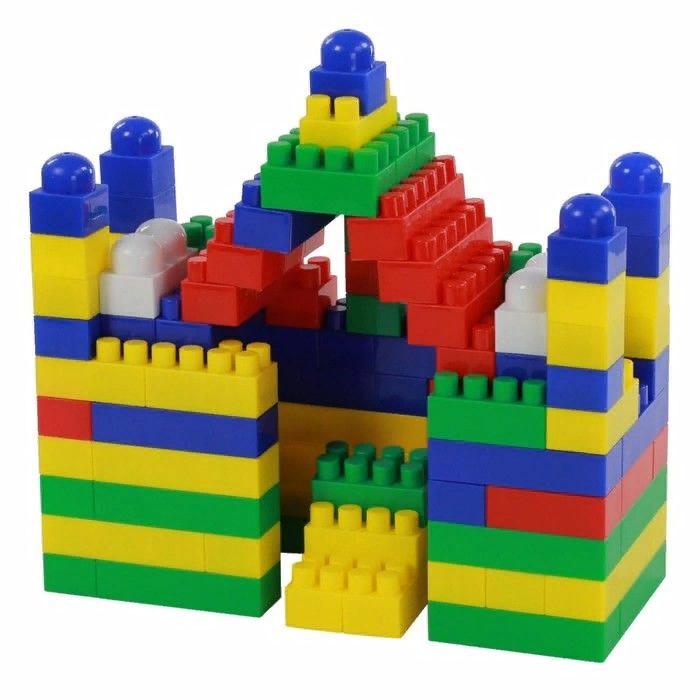 «Игры с кинетическим песком»Цель: развитие мелкой моторики рук, сенсорных ощущений, тактильного восприятия.Оборудование: кинетический песок, формочки.Игровые действия: дети играют с песком по собственному замыслу, выбирают формочки, накладывают песок в формочки и пекут куличики.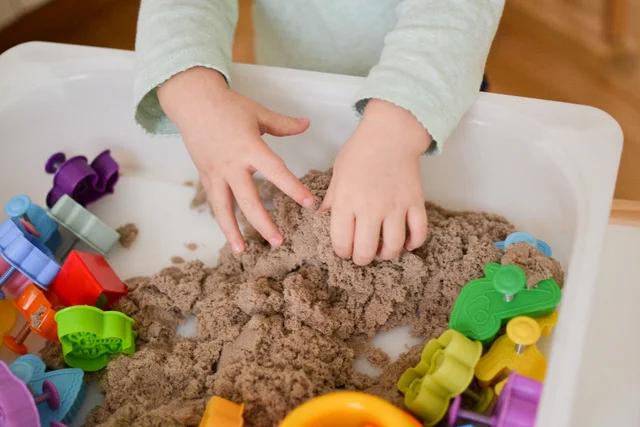 «Чей малыш»Задачи:
-расширять знания детей о домашних животных;-учить внимательно рассматривать картинку;-активизировать словарь. Оборудование: картинки с взрослыми животными и их детенышами. Правила игры:воспитатель раздает детям карточки с взрослыми животными и говорит, что это мама, она ищет своих деток, которые спрятались в картинках, просит детей помочь им отыскать своих деток. 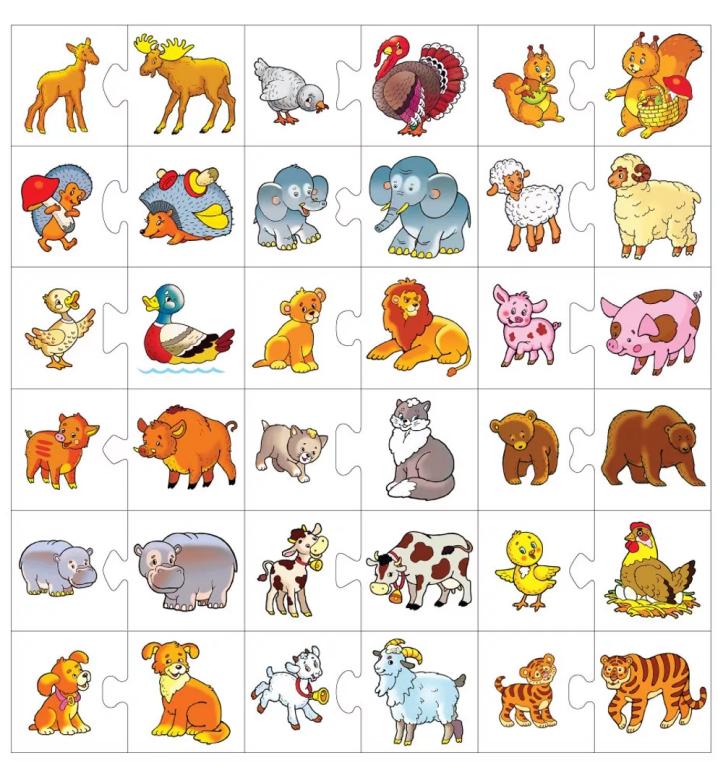 «Игры с кубиками»Цель: научить детей сосредоточенно играть, накладывать кубик на кубик.Оборудование: Кубики различного цвета и размера. Игровые действия: Взрослый предлагает ребенку построить башенку, накладывая кубики один на другой и возводя постройку вверх. Эту игру можно проводить различными способами в зависимости от того, какие цели преследуются. Например: построить башенку из кубиков одного цвета и разного размера; из больших или маленьких кубиков разного цвета; из больших или маленьких кубиков одного цвета.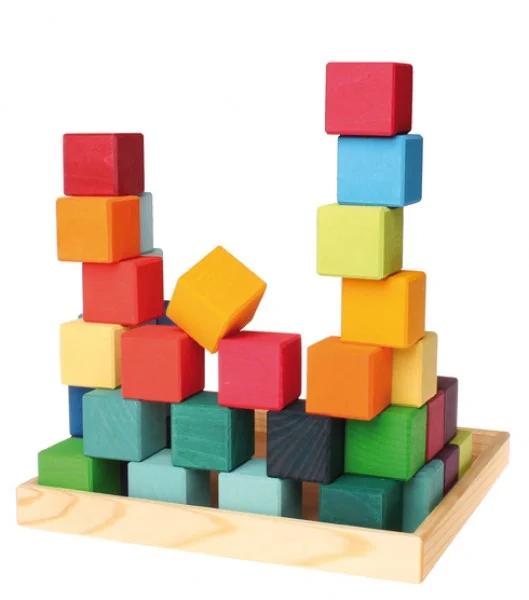 «Собери пирамидку»Цель: Упражнять детей в составлении пирамидки из 5 колец; Задачи:- закреплять основные цвета: красный, жёлтый, синий, зелёный.- развивать зрительное восприятие, память, мышление; - развивать умение анализировать, сравнивать; - продолжать учить детей соотносить величину предметов.Оборудование: пирамидки разного размера по количеству детей.Игровые действия: Ребёнок нанизывает на стержень кольца по убывающей величине.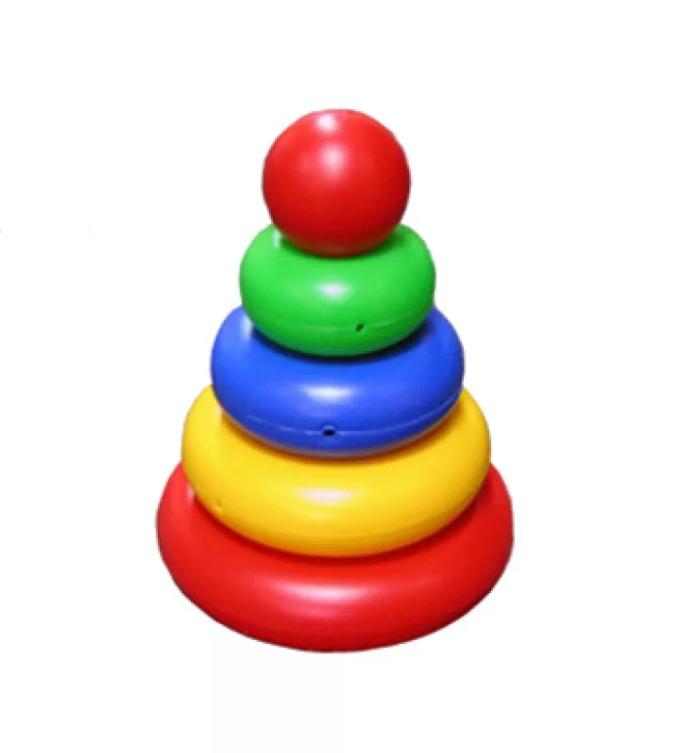 «Весёлая шнуровка»Цель: формирование у детей умения шнуровать различные предметы, совершенствование мелкой моторики пальцев рук.Задачи:- воспитывать усидчивость, целеустремленность;- развивать речевую активность, внимание;- способствовать развитию логического мышления.Оборудование: шнурки разного цвета, карточки-заготовки из твёрдого картона.Игровые действия: протолкнуть шнурок в отверстие, шнуровать прямо, по диагонали.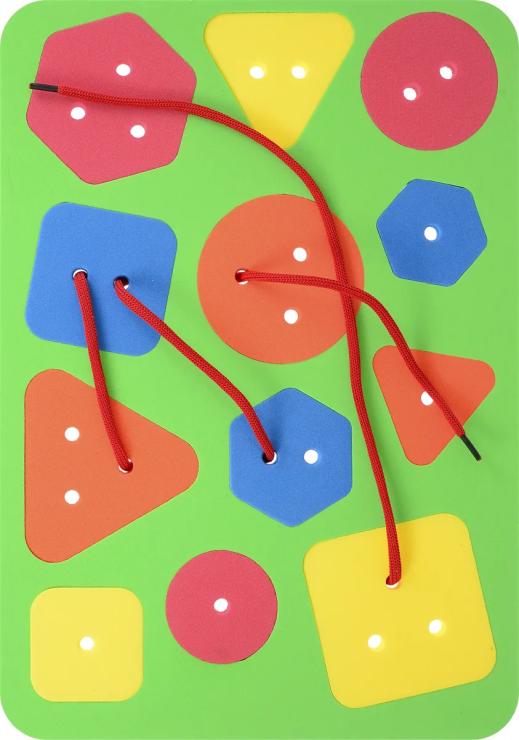 «Игры с прищепками»Цель:  развитие мелкой моторики рук, тактильной чувствительности у детей раннего возраста.Задачи:- закреплять представления о форме и размере;- закрепление названия цветов;- развитие логического мышления;- развитие творческого воображения;- воспитать усидчивость. Оборудование:-Картинки с цветными изображениями из картона;
- Цветные прищепки. Вариант игры:Поделки из прищепок.  Чтобы игра была интересной для ребенка, можно прикреплять прищепки по тематике (то есть лучики к Солнцу, иголки к ежику, дождик к тучке, травку к земле и тому подобное; для этого вам нужно, соответственно, сделать заготовки к Солнцу, ежику и так далее). При этом можно приговаривать различные стишки, потешки, поговорки.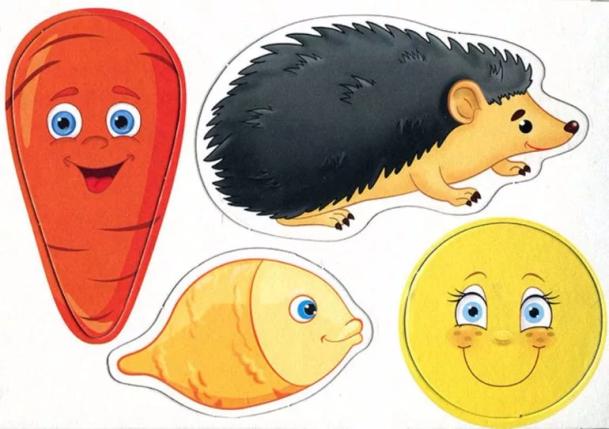 Дидактическая игра  с крупной мозаикой «Соты»Материалы: мозаика с крупными деталями (для детей 2-3 лет)Для игры понадобятся основные цвета (красный, зелёный, жёлтый, синий), некрупные фигурки животных.Цели и задачи:Формировать у детей восприятие цвета.Учить детей группировать детали по цвету.Учить выкладыванию деталей мозаики.Развитие речевой деятельности.Формирование интереса к игре с мозаикой.Развитие мелкой моторики рук.Развивать мышление, мелкую и общую моторику.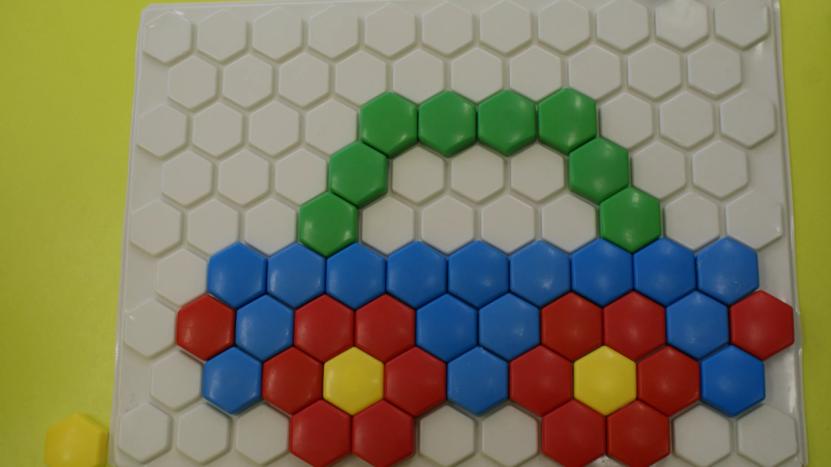 